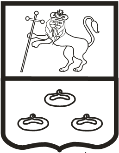 АДМИНИСТРАЦИЯ ОКРУГА МУРОМПОСТАНОВЛЕНИЕ______________                                                                                                                    №___________О внесении изменений в приложениек постановлению администрации округа Муромот 16.09.2022 № 454 «Об утверждениимуниципальной программы «Совершенствованиеуправления муниципальной собственностьюмуниципального образования округ Муромна 2023-2025 годы»Руководствуясь статьей 179 Бюджетного кодекса Российской Федерации, Федеральным законом от 06.10.2003 № 131-ФЗ «Об общих принципах организации местного самоуправления в Российской Федерации», постановлением администрации округа Муром от 01.09.2021 № 457 «О Порядке разработки и реализации муниципальных программ округа Муром», Уставом округа Муром, п о с т а н о в л я ю:Внести изменения в приложение к постановлению администрации округа Муром от 16.09.2022 № 454 «Об утверждении муниципальной программы «Совершенствование управления муниципальной собственностью муниципального образования округ Муром на 2023-2025 годы», изложив таблицу «Распределение финансовых ресурсов муниципальной программы «Совершенствование управления муниципальной собственностью муниципального образования округ Муром на 2023-2025 годы» в редакции согласно приложению к настоящему постановлению.Контроль за исполнением настоящего постановления возложить на заместителя Главы администрации округа Муром по экономической политике, начальника управления экономического развития Е.А.Воронова.Настоящее постановление вступает в силу со дня его подписания и подлежит размещению на официальном сайте администрации округа Муром.Глава округаЕ.Е.Рычков